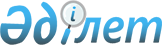 О внесении изменения в постановление акимата города Алматы от 31 марта 2021 года № 1/204 "Об утверждении размера предельно допустимых розничных цен на социально значимые продовольственные товары в городе Алматы"
					
			С истёкшим сроком
			
			
		
					Постановление акимата города Алматы от 30 апреля 2021 года № 2/255. Зарегистрировано в Департаменте юстиции города Алматы 30 апреля 2021 года № 1697. Прекращено действие в связи с истечением срока
      Акимат города Алматы ПОСТАНОВЛЯЕТ:
      1. Внести в постановление акимата города Алматы от 31 марта 2021 года № 1/204 "Об утверждении размера предельно допустимых розничных цен на социально значимые продовольственные товары в городе Алматы" (зарегистрировано в Реестре государственной регистрации нормативных правовых актов за № 1694) следующее изменение:
      пункт 1 изложить в следующей редакции:
      "1. Утвердить предельно допустимую розничную цену на социально значимый продовольственный товар "яйцо куриное (I категория)" в размере 487 тенге за десяток, сроком на 90 календарных дней.".
      2. Коммунальному государственному учреждению "Управление предпринимательства и инвестиций города Алматы" обеспечить государственную регистрацию настоящего постановления в органах юстиции с последующим официальным опубликованием в периодических печатных изданиях и размещение на интернет-ресурсе.
      3. Контроль за исполнением настоящего постановления возложить на заместителя акима города Алматы Кикимова М.С.
      4. Настоящее постановление вводится в действие со дня его первого официального опубликования.
					© 2012. РГП на ПХВ «Институт законодательства и правовой информации Республики Казахстан» Министерства юстиции Республики Казахстан
				
      Аким города Алматы

Б. Сагинтаев
